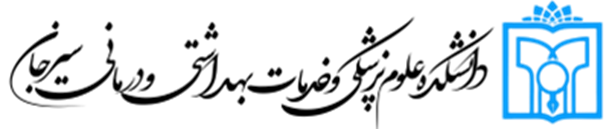 چشم انداز (تصویر مطلوب آینده) دانشکده علوم پزشکی سیرجاندانشکده علوم پزشکی سیرجان در سال ۱۴۰۵ (افق 4 ساله)، بعنوان پیشگام، الگو ساز و مرجع در ارائه خدمات سلامت  از اعتبار علمی و عملی بالا در سطح کشور برخوردار خواهد بود این دانشکده با جذب و شکوفا کردن استعداد بهترین دانشجویان و اساتید، در ارتقاء سلامت، توسعه سرمایه انسانی و توسعه پایدار جامعه، نقش برجسته ای ایفا خواهد کرد. به نحوی که فعالیت های آن موجب ارتقای موقعیت علمی و افتخار کشور باشد .این دانشکده همچنین بطور نسبی از خود گردانی مالی و استقلال عملیاتی برخوردار خواهد بود.دفتر برنامه ریزی و نظارت راهبردی دانشکده علوم پزشکی سیرجان